Kutass az interneten és válaszolj tömören az alábbi kérdésekre.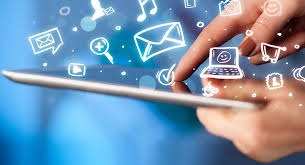 Mi az ARPANET?Kinek a nevéhez fűződik az internet létrejötte?Mi az internet által összekapcsolt számítógépek kommunikációs nyelve?Mi az IP cím? Hány számjegyből áll?Minek a rövidítése a DNS?Minek a rövidítése a www?Milyen a domain-je a Magyarországnak, Szlovákiának és Nagy-Britanniának? Írj példát – magyar, szlovák és brit weblapra.Milyen módon tudunk internetre kapcsolódni?Mi az a hypertext? Hányféle böngészőt ismersz? Írd be a szavakat a megfelelő meghatározás elé. WEBSZERVER, BÖNGÉSZŐPROGRAM, HIVATKOZÁS (LINK), HTML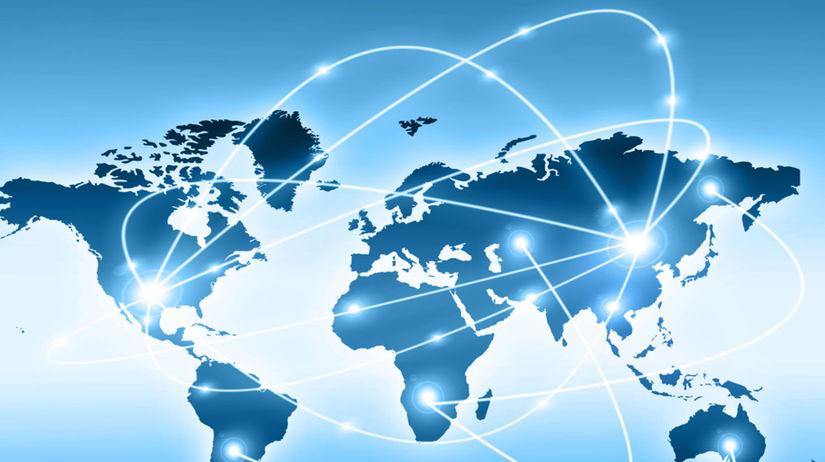 Biztosítja a webhely adatainak kezelését, a webhely elérését az interneten.Segítségével nézhetjük meg a weboldalakat az interneten.A szabvány a weblapok egységes leírására. A weblapok közötti kapcsolatot biztosítják (ugrás egy másik weboldalra). 